ПОСТАНОВЛЕНИЕШУÖМот  28 марта   2022 г.  № 01/08  с. Коровий Ручей Республики КомиВ целях приведения нормативных правовых актов в соответствие с действующим законодательством,Администрация сельского поселения «Коровий Ручей» »  постановляет: Внести   в постановление администрации сельского поселения «Коровий Ручей» от 17.07.2020 № 02/35а «Об утверждении административного регламента предоставления муниципальной услуги «Об утверждении административного регламента предоставления муниципальной услуги «Выдача архивных справок, архивных копий, архивных выписок по архивным документам» (далее - Регламент) следующие изменения:          1.1. пункт  2.8. Регламента дополнить подпунктом 7) следующего содержания: «7) требовать от заявителя предоставления на бумажном носителе документов и информации, электронные образы которых ранее были заверены в соответствии с пунктом 7.2 части 1 статьи 16 настоящего Федерального закона, за исключением случаев, если нанесение отметок на такие документы либо их изъятие является необходимым условием предоставления государственной или муниципальной услуги, и иных случаев, установленных федеральными законами.»;раздел III  Регламента после подпункта 7) пункта 3.4   дополнить подразделом следующего содержания:«Варианты предоставления муниципальной услуги, включающие  порядок предоставления указанной услуги  отдельным категориям  заявителей, объединенных общими признаками, в том числе в отношении результата муниципальной услуги, за которого они обратились           8)  Порядок предоставления муниципальной услуги не зависит от категории объединенных общими признаками заявителей. В связи с этим варианты предоставления муниципальной услуги, включающие порядок предоставлении указанной  услуги отдельным категориям заявителей, объединенных общими признаками, в том числе в отношении результата муниципальной услуги, за получением которого они обратились, не установлены».Постановление подлежит  размещению на официальном сайте администрации сельского поселения «Коровий Ручей» и вступает в силу со дня обнародования.Глава сельского поселения «Коровий Ручей»                                 А.Н. УсачёвАдминистрациясельского поселения«Коровий Ручей»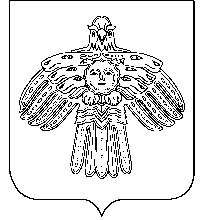 «Мöскашор»сикт овмöдчöминсаадминистрацияО внесении изменений в постановление администрации сельского поселения «Коровий Ручей» от 17.07.2020 № 02/35а «Об утверждении административного регламента предоставления муниципальной услуги «Выдача архивных справок, архивных копий, архивных выписок по архивным документам»